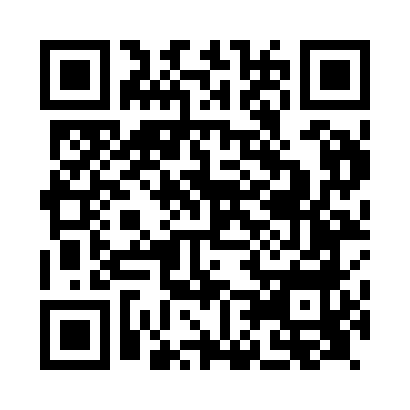 Prayer times for Puncknowle, Dorset, UKMon 1 Jul 2024 - Wed 31 Jul 2024High Latitude Method: Angle Based RulePrayer Calculation Method: Islamic Society of North AmericaAsar Calculation Method: HanafiPrayer times provided by https://www.salahtimes.comDateDayFajrSunriseDhuhrAsrMaghribIsha1Mon3:085:021:156:499:2611:202Tue3:095:031:156:499:2611:203Wed3:095:041:156:499:2611:204Thu3:105:051:156:489:2511:205Fri3:105:061:156:489:2511:206Sat3:115:061:156:489:2411:207Sun3:115:071:166:489:2411:208Mon3:125:081:166:489:2311:199Tue3:125:091:166:479:2211:1910Wed3:135:101:166:479:2211:1911Thu3:145:111:166:479:2111:1812Fri3:145:121:166:469:2011:1813Sat3:155:131:166:469:1911:1814Sun3:155:141:176:459:1811:1715Mon3:165:161:176:459:1711:1716Tue3:175:171:176:449:1611:1617Wed3:175:181:176:449:1511:1618Thu3:185:191:176:439:1411:1519Fri3:195:201:176:439:1311:1520Sat3:195:221:176:429:1211:1421Sun3:205:231:176:419:1111:1422Mon3:215:241:176:419:0911:1323Tue3:215:261:176:409:0811:1224Wed3:225:271:176:399:0711:1225Thu3:235:281:176:389:0511:1126Fri3:235:301:176:389:0411:1027Sat3:245:311:176:379:0311:1028Sun3:255:321:176:369:0111:0829Mon3:275:341:176:359:0011:0530Tue3:305:351:176:348:5811:0331Wed3:335:371:176:338:5711:00